Norwood’s Summer Reading Program 2016Thank you for all of your work at home to help your child grow as a reader and a writer this year.  This summer it is important that your child keeps reading daily.  They can also practice skills on Lexia.  If they read or do Lexia they can record it in their summer reading log.  This log will be coming home on the last day of school and needs to be returned to their next year's teacher on the first day back.  To motivate students to read this summer the Norwood teachers are willing to get in a dunk tank!  If your child reads for 12 hours they can go to the WJ Library Pool party on July 30 8-10pm and participate in the dunk tank /ice cream party on the 1st Friday back-Aug. 26 2:15-255.  Twenty teachers and administrators have signed up to be in the Dunk Tank.  (Parents are welcome to join us at this summer reading reward party!)  Please sign up at the WJ Library on or after June 3rd to participate in the Steampunk Reading activities there.  The teachers from Norwood will be at Greentree Mobile Home Park and WJ library this summer to help students stay sharp with their reading skills.  Here is the schedule for the Summer Reading activities for Norwood Students and Teachers. We  hope to see you at all of the events! Greentree Mobile Home Park  : 11:00-12:00 		West Jefferson Library: 9:30-10:20	9120 W. Broad St.					                       Hurt Battelle Memorial LibraryJune 8	(Flyer’s Pizza)				       June 10 (Columbus Zoo 10:30-12, Pizza 12)June 15(Charles’ providing lunch)		June 17 (COSI on Wheels 10:30-12, Pizza 12)June 22(McDonald’s Happy Meal)		July 22	(Reptile Program 10:30-12, Pizza 12)June 29(Mc Donald’s Happy Meal)		July 29 (Weird Science 10:30-12, Pizza 12)July 20	(Pat’s Pizza)				July 27 (Pat’s Pizza)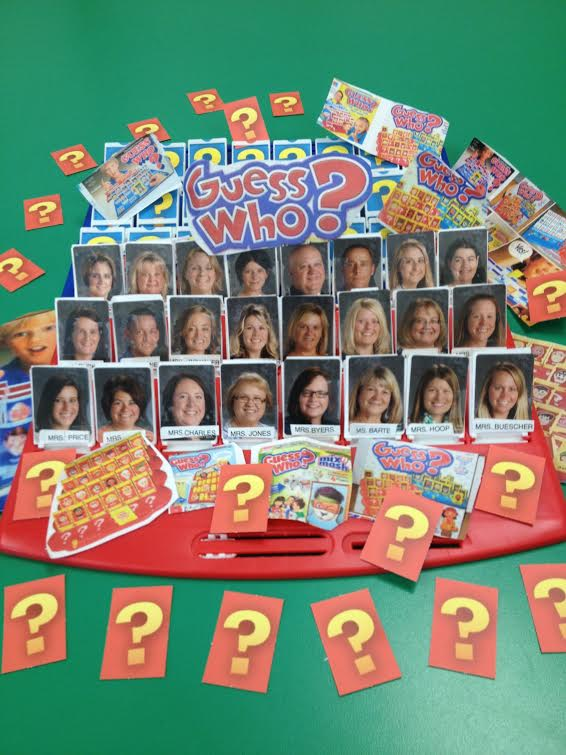 